From: https://off-guardian.org/2021/04/21/covids-ifr-just-keeps-dropping/Date: Apr 21,2021 Apr 21, 2021  90 Covid’s IFR just keeps DROPPINGNew study says the infection fatality ratio of the “deadly virus” has fallen from 3.4% to 0.15%…that’s plummeting 95% in less than a yearKit Knightly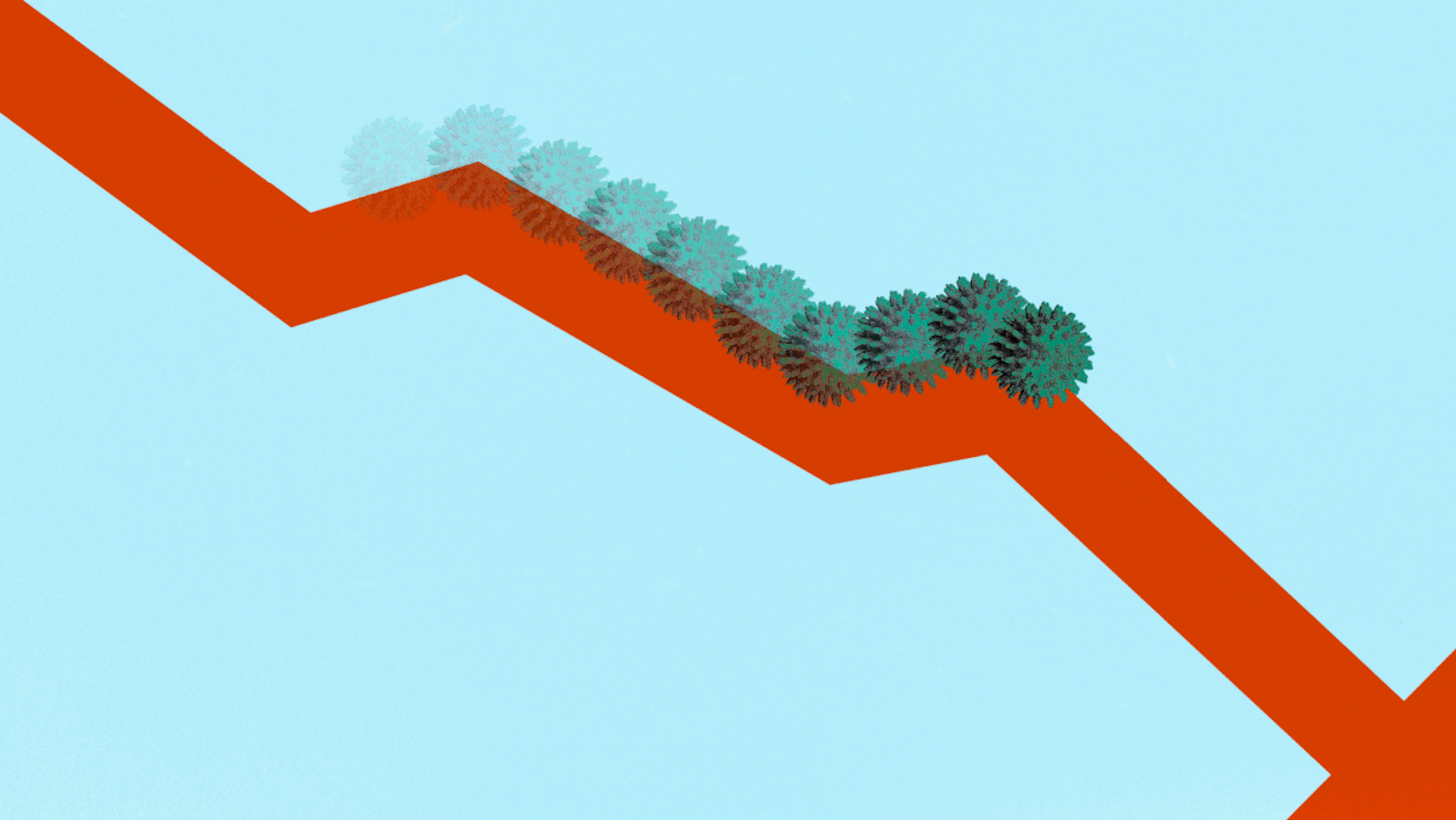 With every new study, with every new paper, the “deadly” pandemic gets less and less, well, deadly. The most recent data review, published in late March, puts the infection fatality rate (IFR) at 0.15%.That is, once again, pretty much the same as a normal flu season.The new paper is the work of Dr John Ioannidis, whom you likely remember. He is an eminent epidemiologist and statistician who publicly urged the need for “good data” last spring.Do you remember last spring? The blissful days of never having even heard of “infection fatality ratio”? (I do. Fondly.)[ Is it possible that the subject term of this very well done essay on what I think is Infection Fatality Rate first got typoed into 'Infection Fatality Ratio'  and then Bowdlerized into 4 instances thereof?!
Or perhaps are these two term are synonymous?   And, since the phases of testing the US vaccines are undergoing for eventual FDA approval are all about  Primary Efficacy Endpoints and about Case Fatality Rates , how does all that relate to the IFR for which this paper by Kit Knightly has garnered over 400 comments? ]The phrase really rose to prominence last year, after the World Health Organization (WHO) announced the IFR of the scary new virus was 3.4%.This is not, in and of itself, especially high. But it is significantly higher than most cold/flu viruses.Around the same time, somebody (or multiple somebodies) actually edited the Wikipedia page of the Spanish Flu, to change its IFR and make it seem like Covid was just as dangerous. Who did this remains a mystery, although why has become fairly obvious.At the time, many experts (such as those listed in our 12 Experts article) predicted the actual IFR of “Covid” would be much, much lower than the WHO’s estimate, and that this would become clear as new data were gathered.Dr John Ioannidis was one of the most vocal on this point, he was featured on our list and was also the first interview in the Perspectives on the Pandemic series. All the way along he has urged the need for cool heads and good data. His first a study, last April, found the REAL IFR of Covid19 was 0.27%. Then he did another in October that found it may be even lower at 0.2%.And now, this most recent study found 0.15%. Right in line with seasonal influenza (which has, conveniently enough, dropped off the face of the planet).That’s a reduction of 95% of the WHO’s estimate, in less than a year. It’s also right along the same lines as the WHO’s (accidental) admission, made last October, that around 10% of the world had likely been exposed to the virus, rendering an IFR of roughly 0.14%.And remember to bear in mind the ridiculous way national governments collate their so-called “Covid deaths”. Even with the official death statistics being “substantial overestimates” the IFR is still low. Very low.Now, let’s couch this with all the usual disclaimers: Yes, the virus may not ever have been isolated, and thus has not as yet been proven to exist. And yes, even supposing it does exist, it has not been proven to cause the disease known as “Covid19”.But, increasingly, the distinction between “no virus” and “a virus that isn’t dangerous” seems entirely moot, doesn’t it?As the real IFR of Covid is revealed to be lower (and lower, and lower) than the original estimates, it moves further and further into line with the basic background risk of just being alive.Still, don’t forget to take that experimental gene-therapy “vaccine”. We don’t know if they’re completely safe yet, because long-term trials won’t finish for two years, and the technology has never been used on humans before, but still…you’ve only got a 99.85% chance of survival without it.